Catatan :   Capaian Pembelajaran Lulusan PRODI (CPL-PRODI) adalah kemampuan yang dimiliki oleh setiap lulusan PRODI yang merupakan internalisasi dari sikap, penguasaan pengetahuan dan ketrampilan sesuai dengan jenjang prodinya yang diperoleh melalui proses pembelajaran.CPL yang dibebankan pada mata kuliah adalah beberapa capaian pembelajaran lulusan program studi (CPL-PRODI) yang digunakan untuk pembentukan/pengembangan sebuah mata kuliah yang terdiri dari aspek sikap, ketrampilan umum, ketrampilan khusus dan pengetahuan.CP Mata kuliah (CPMK) adalah kemampuan yang dijabarkan secara spesifik dari CPL yang dibebankan pada mata kuliah, dan bersifat spesifik terhadap bahan kajian atau materi pembelajaran mata kuliah tersebut.Sub-CP Mata kuliah (Sub-CPMK) adalah kemampuan yang dijabarkan secara spesifik dari CPMK yang dapat diukur atau diamati dan merupakan kemampuan akhir yang direncanakan pada tiap tahap pembelajaran, dan bersifat spesifik terhadap materi pembelajaran mata kuliah tersebut.Indikator penilaian kemampuan dalam proses maupun hasil belajar mahasiswa adalah pernyataan spesifik dan terukur yang mengidentifikasi kemampuan atau kinerja hasil belajar mahasiswa yang disertai bukti-bukti.Kriteria Penilaian adalah patokan yang digunakan sebagai ukuran atau tolok ukur ketercapaian pembelajaran dalam penilaian berdasarkan indikator-indikator yang telah ditetapkan. Kriteria penilaian merupakan pedoman bagi penilai agar penilaian konsisten dan tidak bias. Kriteria dapat berupa kuantitatif ataupun kualitatif.Bentuk penilaian: tugas harian , tugas  Projek , UTS dan UAS Bentuk pembelajaran: Kuliah, Responsi, Tutorial, Seminar atau yang setara, Praktikum, Praktik Studio, Praktik Bengkel, Praktik Lapangan, Penelitian, Pengabdian Kepada Masyarakat dan/atau bentuk pembelajaran lain yang setara.Metode Pembelajaran: Small Group Discussion, Role-Play & Simulation, Discovery Learning, Self-Directed Learning, Cooperative Learning, Collaborative Learning, Contextual Learning, Project Based Learning, dan metode lainnya yang setara.Materi Pembelajaran adalah rincian atau uraian dari bahan kajian yang dapat disajikan dalam bentuk beberapa pokok dan sub-pokok bahasan.Bobot penilaian adalah prosentasi penilaian terhadap setiap pencapaian sub-CPMK yang besarnya proposional dengan tingkat kesulitan pencapaian sub-CPMK tersebut, dan totalnya 100%.TM=Tatap Muka, PT=Penugasan terstruktur, BM=Belajar mandiri.LAMPIRANPeta Konsep/MateriAnalisis Waktu PerkuliahanBobot PenilaianPetunjuk TugasLembar Penilaian TugasPeta Konsep/MateriAnalisis Waktu PerkuliahanBobot PenilaianKriteria KelulusanPetunjuk Tugas Individu TerstrukturPetunjuk Tugas Individu TerstrukturPetunjuk Tugas Individu TerstrukturPetunjuk Tugas Individu TerstrukturPetunjuk Tugas Individu TerstrukturPetunjuk Tugas Individu TerstrukturPetunjuk Tugas Individu TerstrukturPetunjuk Tugas Projek  Individu Terstruktur Rubrik PenilaianLEMBAR PENILAIAN TUGAS INDIVIDU TERSTRUKTUR 1Program studi	:  Teknik ElektroMata kuliah	:  Perancangan Sistem Elektronika (3 Sks )Semester 		:  6Nama mahasiswa	:  ……………………….……………………………………………………………………………….Tugas	: Proses Perancangan Sistem elektronika:Blok diagram,Rangkaian blok dan  cara kerja rangkaian keseluruhan Tanggal penilaian	: ……………Keterangan:1= sangat kurang2= kurang3= cukup4= baik5= sangat baikJakarta, ………. 20..Penilai,…………………………………LEMBAR PENILAIAN TUGAS INDIVIDU TERSTRUKTUR 2Program studi	:  Teknik ElektroMata kuliah	:  Perancangan Sistem Elektronika (3 Sks )Semester 		:  6Nama mahasiswa	:  ……………………….……………………………………………………………………………….Tugas		:  Perancangan Sistem Elektronika Menggunakan IC Linear Tanggal penilaian	: ……………Keterangan:1= sangat kurang2= kurang3= cukup4= baik5= sangat baikJakarta, ………. 20..Penilai,…………………………………LEMBAR PENILAIAN TUGAS INDIVIDU TERSTRUKTUR 3Program studi	:  Teknik ElektroMata kuliah	:  Perancangan Sistem Elektronika (3 Sks )Semester 		:  6Nama mahasiswa	:  ……………………….……………………………………………………………………………….Tugas		:  Perancangan Sistem Elektronika Menggunakan  IC Non Linear  Tanggal penilaian	: ……………Keterangan:1= sangat kurang2= kurang3= cukup4= baik5= sangat baikJakarta, ………. 20..Penilai,………………………………LEMBAR PENILAIAN TUGAS  INDIVIDU TERSTRUKTUR 4Program studi	:  Teknik ElektroMata kuliah	:  Perancangan Sistem Elektronika (3 Sks )Semester 		:  6Nama mahasiswa	:  ……………………….……………………………………………………………………………….Tugas		:  Perancangan Sistem Elektronika Menggunakan IC TIMER Tanggal penilaian	: ……………Keterangan:1= sangat kurang2= kurang3= cukup4= baik5= sangat baikJakarta, ………. 20..Penilai,…………………………………LEMBAR PENILAIAN TUGAS  INDIVIDU TERSTRUKTUR 5Program studi	:  Teknik ElektroMata kuliah	:  Perancangan Sistem Elektronika (3 Sks )Semester 		:  6Nama mahasiswa	:  ……………………….……………………………………………………………………………….Tugas		: Perancangan Sistem Elektronika Menggunakan IC DRIVER  Tanggal penilaian	: ……………Keterangan:1= sangat kurang2= kurang3= cukup4= baik5= sangat baikJakarta, ………. 20..Penilai,……………………………LEMBAR PENILAIAN TUGAS  INDIVIDU TERSTRUKTUR 6Program studi	:  Teknik ElektroMata kuliah	:  Perancangan Sistem Elektronika (3 Sks )Semester 		:  6Nama mahasiswa	:  ……………………….……………………………………………………………………………….Tugas		:  Pengerjaan soal ttg Transmisi Data / Sinyal  Tanggal penilaian	: ……………Keterangan:1= sangat kurang2= kurang3= cukup4= baik5= sangat baikJakarta, ………. 20..Penilai,…………………………………LEMBAR PENILAIAN TUGAS  INDIVIDU TERSTRUKTUR 7Program studi	:  Teknik ElektroMata kuliah	:  Perancangan Sistem Elektronika (3 Sks )Semester 		:  6Nama mahasiswa	:  ……………………….……………………………………………………………………………….Tugas	: Perancangan Sistem Elektronika berbasis mikroprosesor atau mikrocontroller , Konsep Serial dan Paralel Port Tanggal penilaian	: ……………Keterangan:1= sangat kurang2= kurang3= cukup4= baik5= sangat baikJakarta, ………. 20..Penilai,…………………………………LEMBAR PENILAIAN TUGAS  INDIVIDU PROYEK  RANGKAIAN ELEKTRONIKA Program studi	:  Teknik ElektroMata kuliah	:  Perancangan Sistem Elektronika (3 Sks )Semester 		:  6Nama mahasiswa	:  ……………………….……………………………………………………………………………….Tugas	:  Perancangan Projek  Rangkaian Elektronika menggunakan analisis Software  EWB/ ThinkerCADTanggal penilaian	: ……………Keterangan:1= sangat kurang2= kurang3= cukup4= baik5= sangat baikJakarta, ………. 20..Penilai,…………………………………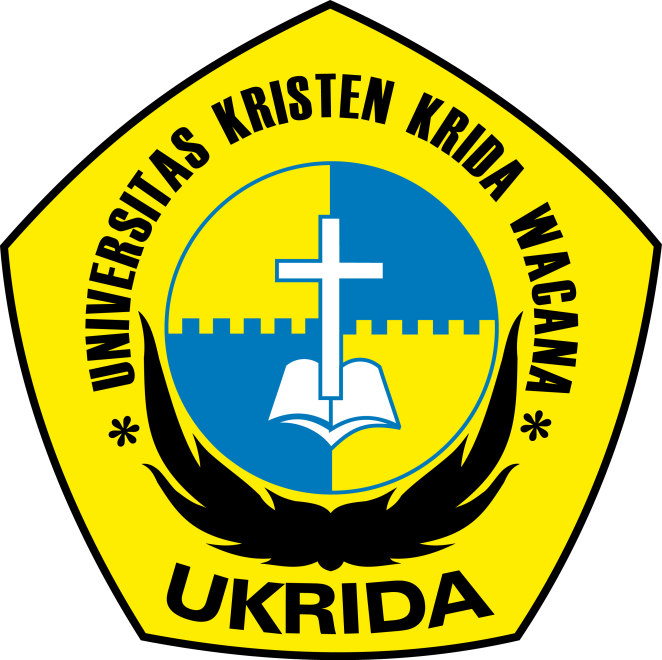 UNIVERSITAS KRISTEN KRIDA WACANAFakultas Teknik dan Ilmu KomputerTeknik ElektroUNIVERSITAS KRISTEN KRIDA WACANAFakultas Teknik dan Ilmu KomputerTeknik ElektroUNIVERSITAS KRISTEN KRIDA WACANAFakultas Teknik dan Ilmu KomputerTeknik ElektroUNIVERSITAS KRISTEN KRIDA WACANAFakultas Teknik dan Ilmu KomputerTeknik ElektroUNIVERSITAS KRISTEN KRIDA WACANAFakultas Teknik dan Ilmu KomputerTeknik ElektroUNIVERSITAS KRISTEN KRIDA WACANAFakultas Teknik dan Ilmu KomputerTeknik ElektroUNIVERSITAS KRISTEN KRIDA WACANAFakultas Teknik dan Ilmu KomputerTeknik ElektroUNIVERSITAS KRISTEN KRIDA WACANAFakultas Teknik dan Ilmu KomputerTeknik ElektroUNIVERSITAS KRISTEN KRIDA WACANAFakultas Teknik dan Ilmu KomputerTeknik ElektroUNIVERSITAS KRISTEN KRIDA WACANAFakultas Teknik dan Ilmu KomputerTeknik ElektroUNIVERSITAS KRISTEN KRIDA WACANAFakultas Teknik dan Ilmu KomputerTeknik ElektroUNIVERSITAS KRISTEN KRIDA WACANAFakultas Teknik dan Ilmu KomputerTeknik ElektroUNIVERSITAS KRISTEN KRIDA WACANAFakultas Teknik dan Ilmu KomputerTeknik ElektroKode DokumenKode DokumenRENCANA PEMBELAJARAN SEMESTERRENCANA PEMBELAJARAN SEMESTERRENCANA PEMBELAJARAN SEMESTERRENCANA PEMBELAJARAN SEMESTERRENCANA PEMBELAJARAN SEMESTERRENCANA PEMBELAJARAN SEMESTERRENCANA PEMBELAJARAN SEMESTERRENCANA PEMBELAJARAN SEMESTERRENCANA PEMBELAJARAN SEMESTERRENCANA PEMBELAJARAN SEMESTERRENCANA PEMBELAJARAN SEMESTERRENCANA PEMBELAJARAN SEMESTERRENCANA PEMBELAJARAN SEMESTERRENCANA PEMBELAJARAN SEMESTERRENCANA PEMBELAJARAN SEMESTERRENCANA PEMBELAJARAN SEMESTERRENCANA PEMBELAJARAN SEMESTERMATA KULIAH (MK)MATA KULIAH (MK)MATA KULIAH (MK)MATA KULIAH (MK)KODEKODERumpun MKRumpun MKRumpun MKRumpun MKRumpun MKBOBOT (sks)BOBOT (sks)BOBOT (sks)SEMESTERTanggal PenyusunanTanggal PenyusunanPerancangan Sistem Elektronika -PSE Perancangan Sistem Elektronika -PSE Perancangan Sistem Elektronika -PSE Perancangan Sistem Elektronika -PSE TE1WP204TE1WP204Core Teknik ElektroCore Teknik ElektroCore Teknik ElektroCore Teknik ElektroCore Teknik ElektroT= 3T= 3P= 06Sept 2022Sept 2022OTORISASIOTORISASIOTORISASIOTORISASIPengembang RPSPengembang RPSPengembang RPSPengembang RPSKoordinator RMKKoordinator RMKKoordinator RMKKoordinator RMKKoordinator RMKKoordinator RMKKetua PRODIKetua PRODIKetua PRODIOTORISASIOTORISASIOTORISASIOTORISASIIr.Johansah Liman, M.T.Ir.Johansah Liman, M.T.Ir.Johansah Liman, M.T.Ir.Johansah Liman, M.T.Ir.Johansah Liman, M.T.Ir.Johansah Liman, M.T.Ir.Johansah Liman, M.T.Ir.Johansah Liman, M.T.Ir.Johansah Liman, M.T.Ir.Johansah Liman, M.T.Ir.Johansah Liman, M.T.Ir.Johansah Liman, M.T.Ir.Johansah Liman, M.T.Capaian Pembelajaran (CP)Capaian Pembelajaran (CP)CPL-PRODI  yang dibebankan pada MK       CPL-PRODI  yang dibebankan pada MK       CPL-PRODI  yang dibebankan pada MK       CPL-PRODI  yang dibebankan pada MK       CPL-PRODI  yang dibebankan pada MK       CPL-PRODI  yang dibebankan pada MK       Capaian Pembelajaran (CP)Capaian Pembelajaran (CP)CPL1Menginternalisasi nilai, norma, dan etika akademik.(S8)Menginternalisasi nilai, norma, dan etika akademik.(S8)Menginternalisasi nilai, norma, dan etika akademik.(S8)Menginternalisasi nilai, norma, dan etika akademik.(S8)Menginternalisasi nilai, norma, dan etika akademik.(S8)Menginternalisasi nilai, norma, dan etika akademik.(S8)Menginternalisasi nilai, norma, dan etika akademik.(S8)Menginternalisasi nilai, norma, dan etika akademik.(S8)Menginternalisasi nilai, norma, dan etika akademik.(S8)Menginternalisasi nilai, norma, dan etika akademik.(S8)Menginternalisasi nilai, norma, dan etika akademik.(S8)Menginternalisasi nilai, norma, dan etika akademik.(S8)Menginternalisasi nilai, norma, dan etika akademik.(S8)Menginternalisasi nilai, norma, dan etika akademik.(S8)Capaian Pembelajaran (CP)Capaian Pembelajaran (CP)CPL2Menguasai desain rekayasa. (P8)Menguasai desain rekayasa. (P8)Menguasai desain rekayasa. (P8)Menguasai desain rekayasa. (P8)Menguasai desain rekayasa. (P8)Menguasai desain rekayasa. (P8)Menguasai desain rekayasa. (P8)Menguasai desain rekayasa. (P8)Menguasai desain rekayasa. (P8)Menguasai desain rekayasa. (P8)Menguasai desain rekayasa. (P8)Menguasai desain rekayasa. (P8)Menguasai desain rekayasa. (P8)Menguasai desain rekayasa. (P8)Capaian Pembelajaran (CP)Capaian Pembelajaran (CP)CPL3Mampu menunjukkan kinerja mandiri, bermutu, dan terukur (KU2)Mampu menunjukkan kinerja mandiri, bermutu, dan terukur (KU2)Mampu menunjukkan kinerja mandiri, bermutu, dan terukur (KU2)Mampu menunjukkan kinerja mandiri, bermutu, dan terukur (KU2)Mampu menunjukkan kinerja mandiri, bermutu, dan terukur (KU2)Mampu menunjukkan kinerja mandiri, bermutu, dan terukur (KU2)Mampu menunjukkan kinerja mandiri, bermutu, dan terukur (KU2)Mampu menunjukkan kinerja mandiri, bermutu, dan terukur (KU2)Mampu menunjukkan kinerja mandiri, bermutu, dan terukur (KU2)Mampu menunjukkan kinerja mandiri, bermutu, dan terukur (KU2)Mampu menunjukkan kinerja mandiri, bermutu, dan terukur (KU2)Mampu menunjukkan kinerja mandiri, bermutu, dan terukur (KU2)Mampu menunjukkan kinerja mandiri, bermutu, dan terukur (KU2)Mampu menunjukkan kinerja mandiri, bermutu, dan terukur (KU2)Capaian Pembelajaran (CP)Capaian Pembelajaran (CP)CPL4Mampu mendesain komponen, sistem dan/atau proses untuk memenuhi kebutuhan yang diharapkan di dalam batasan-batasan realistis, misalnya hukum, ekonomi, lingkungan, sosial, politik, kesehatan dan keselamatan, keberlanjutan serta untuk mengenali dan/atau memanfaatkan potensi sumber daya lokal dan nasional dengan wawasan global.(KK2)Mampu mendesain komponen, sistem dan/atau proses untuk memenuhi kebutuhan yang diharapkan di dalam batasan-batasan realistis, misalnya hukum, ekonomi, lingkungan, sosial, politik, kesehatan dan keselamatan, keberlanjutan serta untuk mengenali dan/atau memanfaatkan potensi sumber daya lokal dan nasional dengan wawasan global.(KK2)Mampu mendesain komponen, sistem dan/atau proses untuk memenuhi kebutuhan yang diharapkan di dalam batasan-batasan realistis, misalnya hukum, ekonomi, lingkungan, sosial, politik, kesehatan dan keselamatan, keberlanjutan serta untuk mengenali dan/atau memanfaatkan potensi sumber daya lokal dan nasional dengan wawasan global.(KK2)Mampu mendesain komponen, sistem dan/atau proses untuk memenuhi kebutuhan yang diharapkan di dalam batasan-batasan realistis, misalnya hukum, ekonomi, lingkungan, sosial, politik, kesehatan dan keselamatan, keberlanjutan serta untuk mengenali dan/atau memanfaatkan potensi sumber daya lokal dan nasional dengan wawasan global.(KK2)Mampu mendesain komponen, sistem dan/atau proses untuk memenuhi kebutuhan yang diharapkan di dalam batasan-batasan realistis, misalnya hukum, ekonomi, lingkungan, sosial, politik, kesehatan dan keselamatan, keberlanjutan serta untuk mengenali dan/atau memanfaatkan potensi sumber daya lokal dan nasional dengan wawasan global.(KK2)Mampu mendesain komponen, sistem dan/atau proses untuk memenuhi kebutuhan yang diharapkan di dalam batasan-batasan realistis, misalnya hukum, ekonomi, lingkungan, sosial, politik, kesehatan dan keselamatan, keberlanjutan serta untuk mengenali dan/atau memanfaatkan potensi sumber daya lokal dan nasional dengan wawasan global.(KK2)Mampu mendesain komponen, sistem dan/atau proses untuk memenuhi kebutuhan yang diharapkan di dalam batasan-batasan realistis, misalnya hukum, ekonomi, lingkungan, sosial, politik, kesehatan dan keselamatan, keberlanjutan serta untuk mengenali dan/atau memanfaatkan potensi sumber daya lokal dan nasional dengan wawasan global.(KK2)Mampu mendesain komponen, sistem dan/atau proses untuk memenuhi kebutuhan yang diharapkan di dalam batasan-batasan realistis, misalnya hukum, ekonomi, lingkungan, sosial, politik, kesehatan dan keselamatan, keberlanjutan serta untuk mengenali dan/atau memanfaatkan potensi sumber daya lokal dan nasional dengan wawasan global.(KK2)Mampu mendesain komponen, sistem dan/atau proses untuk memenuhi kebutuhan yang diharapkan di dalam batasan-batasan realistis, misalnya hukum, ekonomi, lingkungan, sosial, politik, kesehatan dan keselamatan, keberlanjutan serta untuk mengenali dan/atau memanfaatkan potensi sumber daya lokal dan nasional dengan wawasan global.(KK2)Mampu mendesain komponen, sistem dan/atau proses untuk memenuhi kebutuhan yang diharapkan di dalam batasan-batasan realistis, misalnya hukum, ekonomi, lingkungan, sosial, politik, kesehatan dan keselamatan, keberlanjutan serta untuk mengenali dan/atau memanfaatkan potensi sumber daya lokal dan nasional dengan wawasan global.(KK2)Mampu mendesain komponen, sistem dan/atau proses untuk memenuhi kebutuhan yang diharapkan di dalam batasan-batasan realistis, misalnya hukum, ekonomi, lingkungan, sosial, politik, kesehatan dan keselamatan, keberlanjutan serta untuk mengenali dan/atau memanfaatkan potensi sumber daya lokal dan nasional dengan wawasan global.(KK2)Mampu mendesain komponen, sistem dan/atau proses untuk memenuhi kebutuhan yang diharapkan di dalam batasan-batasan realistis, misalnya hukum, ekonomi, lingkungan, sosial, politik, kesehatan dan keselamatan, keberlanjutan serta untuk mengenali dan/atau memanfaatkan potensi sumber daya lokal dan nasional dengan wawasan global.(KK2)Mampu mendesain komponen, sistem dan/atau proses untuk memenuhi kebutuhan yang diharapkan di dalam batasan-batasan realistis, misalnya hukum, ekonomi, lingkungan, sosial, politik, kesehatan dan keselamatan, keberlanjutan serta untuk mengenali dan/atau memanfaatkan potensi sumber daya lokal dan nasional dengan wawasan global.(KK2)Mampu mendesain komponen, sistem dan/atau proses untuk memenuhi kebutuhan yang diharapkan di dalam batasan-batasan realistis, misalnya hukum, ekonomi, lingkungan, sosial, politik, kesehatan dan keselamatan, keberlanjutan serta untuk mengenali dan/atau memanfaatkan potensi sumber daya lokal dan nasional dengan wawasan global.(KK2)Capaian Pembelajaran (CP)Capaian Pembelajaran (CP)CPL5Mampu menerapkan pengetahuan di bidang intelligent devices dalam menyelesaikan permasalahan teknik.(KK11)Mampu menerapkan pengetahuan di bidang intelligent devices dalam menyelesaikan permasalahan teknik.(KK11)Mampu menerapkan pengetahuan di bidang intelligent devices dalam menyelesaikan permasalahan teknik.(KK11)Mampu menerapkan pengetahuan di bidang intelligent devices dalam menyelesaikan permasalahan teknik.(KK11)Mampu menerapkan pengetahuan di bidang intelligent devices dalam menyelesaikan permasalahan teknik.(KK11)Mampu menerapkan pengetahuan di bidang intelligent devices dalam menyelesaikan permasalahan teknik.(KK11)Mampu menerapkan pengetahuan di bidang intelligent devices dalam menyelesaikan permasalahan teknik.(KK11)Mampu menerapkan pengetahuan di bidang intelligent devices dalam menyelesaikan permasalahan teknik.(KK11)Mampu menerapkan pengetahuan di bidang intelligent devices dalam menyelesaikan permasalahan teknik.(KK11)Mampu menerapkan pengetahuan di bidang intelligent devices dalam menyelesaikan permasalahan teknik.(KK11)Mampu menerapkan pengetahuan di bidang intelligent devices dalam menyelesaikan permasalahan teknik.(KK11)Mampu menerapkan pengetahuan di bidang intelligent devices dalam menyelesaikan permasalahan teknik.(KK11)Mampu menerapkan pengetahuan di bidang intelligent devices dalam menyelesaikan permasalahan teknik.(KK11)Mampu menerapkan pengetahuan di bidang intelligent devices dalam menyelesaikan permasalahan teknik.(KK11)Capaian Pembelajaran (CP)Capaian Pembelajaran (CP)CPL6Mampu menggunakan software untuk merancang sistem elektronika.(KK13)Mampu menggunakan software untuk merancang sistem elektronika.(KK13)Mampu menggunakan software untuk merancang sistem elektronika.(KK13)Mampu menggunakan software untuk merancang sistem elektronika.(KK13)Mampu menggunakan software untuk merancang sistem elektronika.(KK13)Mampu menggunakan software untuk merancang sistem elektronika.(KK13)Mampu menggunakan software untuk merancang sistem elektronika.(KK13)Mampu menggunakan software untuk merancang sistem elektronika.(KK13)Mampu menggunakan software untuk merancang sistem elektronika.(KK13)Mampu menggunakan software untuk merancang sistem elektronika.(KK13)Mampu menggunakan software untuk merancang sistem elektronika.(KK13)Mampu menggunakan software untuk merancang sistem elektronika.(KK13)Mampu menggunakan software untuk merancang sistem elektronika.(KK13)Mampu menggunakan software untuk merancang sistem elektronika.(KK13)Capaian Pembelajaran (CP)Capaian Pembelajaran (CP)Capaian Pembelajaran Mata Kuliah (CPMK)Capaian Pembelajaran Mata Kuliah (CPMK)Capaian Pembelajaran Mata Kuliah (CPMK)Capaian Pembelajaran Mata Kuliah (CPMK)Capaian Pembelajaran Mata Kuliah (CPMK)Capaian Pembelajaran Mata Kuliah (CPMK)Capaian Pembelajaran (CP)Capaian Pembelajaran (CP)CPMK1Mampu mengidentifikasi, merumuskan, dan memecahkan masalah dengan menerapkan prinsip-prinsip dasar perancangan sistem elektronika Mampu mengidentifikasi, merumuskan, dan memecahkan masalah dengan menerapkan prinsip-prinsip dasar perancangan sistem elektronika Mampu mengidentifikasi, merumuskan, dan memecahkan masalah dengan menerapkan prinsip-prinsip dasar perancangan sistem elektronika Mampu mengidentifikasi, merumuskan, dan memecahkan masalah dengan menerapkan prinsip-prinsip dasar perancangan sistem elektronika Mampu mengidentifikasi, merumuskan, dan memecahkan masalah dengan menerapkan prinsip-prinsip dasar perancangan sistem elektronika Mampu mengidentifikasi, merumuskan, dan memecahkan masalah dengan menerapkan prinsip-prinsip dasar perancangan sistem elektronika Mampu mengidentifikasi, merumuskan, dan memecahkan masalah dengan menerapkan prinsip-prinsip dasar perancangan sistem elektronika Mampu mengidentifikasi, merumuskan, dan memecahkan masalah dengan menerapkan prinsip-prinsip dasar perancangan sistem elektronika Mampu mengidentifikasi, merumuskan, dan memecahkan masalah dengan menerapkan prinsip-prinsip dasar perancangan sistem elektronika Mampu mengidentifikasi, merumuskan, dan memecahkan masalah dengan menerapkan prinsip-prinsip dasar perancangan sistem elektronika Mampu mengidentifikasi, merumuskan, dan memecahkan masalah dengan menerapkan prinsip-prinsip dasar perancangan sistem elektronika Mampu mengidentifikasi, merumuskan, dan memecahkan masalah dengan menerapkan prinsip-prinsip dasar perancangan sistem elektronika Mampu mengidentifikasi, merumuskan, dan memecahkan masalah dengan menerapkan prinsip-prinsip dasar perancangan sistem elektronika Mampu mengidentifikasi, merumuskan, dan memecahkan masalah dengan menerapkan prinsip-prinsip dasar perancangan sistem elektronika Capaian Pembelajaran (CP)Capaian Pembelajaran (CP)CPMK2Mampu merancang rangkaian elektronika dengan menggunakan komponen elektronika  pasif / aktif Mampu merancang rangkaian elektronika dengan menggunakan komponen elektronika  pasif / aktif Mampu merancang rangkaian elektronika dengan menggunakan komponen elektronika  pasif / aktif Mampu merancang rangkaian elektronika dengan menggunakan komponen elektronika  pasif / aktif Mampu merancang rangkaian elektronika dengan menggunakan komponen elektronika  pasif / aktif Mampu merancang rangkaian elektronika dengan menggunakan komponen elektronika  pasif / aktif Mampu merancang rangkaian elektronika dengan menggunakan komponen elektronika  pasif / aktif Mampu merancang rangkaian elektronika dengan menggunakan komponen elektronika  pasif / aktif Mampu merancang rangkaian elektronika dengan menggunakan komponen elektronika  pasif / aktif Mampu merancang rangkaian elektronika dengan menggunakan komponen elektronika  pasif / aktif Mampu merancang rangkaian elektronika dengan menggunakan komponen elektronika  pasif / aktif Mampu merancang rangkaian elektronika dengan menggunakan komponen elektronika  pasif / aktif Mampu merancang rangkaian elektronika dengan menggunakan komponen elektronika  pasif / aktif Mampu merancang rangkaian elektronika dengan menggunakan komponen elektronika  pasif / aktif Capaian Pembelajaran (CP)Capaian Pembelajaran (CP)CPMK3Memiliki tanggung jawab dan etika professional serta memiliki kemampuan membuat penilaian yang tepat dengan mempertimbangkan dampaknya terhadap konteks global, ekonomi, sosial, dan lingkungan terhadap perancangan rangkaian elektronika yang  dirancang Memiliki tanggung jawab dan etika professional serta memiliki kemampuan membuat penilaian yang tepat dengan mempertimbangkan dampaknya terhadap konteks global, ekonomi, sosial, dan lingkungan terhadap perancangan rangkaian elektronika yang  dirancang Memiliki tanggung jawab dan etika professional serta memiliki kemampuan membuat penilaian yang tepat dengan mempertimbangkan dampaknya terhadap konteks global, ekonomi, sosial, dan lingkungan terhadap perancangan rangkaian elektronika yang  dirancang Memiliki tanggung jawab dan etika professional serta memiliki kemampuan membuat penilaian yang tepat dengan mempertimbangkan dampaknya terhadap konteks global, ekonomi, sosial, dan lingkungan terhadap perancangan rangkaian elektronika yang  dirancang Memiliki tanggung jawab dan etika professional serta memiliki kemampuan membuat penilaian yang tepat dengan mempertimbangkan dampaknya terhadap konteks global, ekonomi, sosial, dan lingkungan terhadap perancangan rangkaian elektronika yang  dirancang Memiliki tanggung jawab dan etika professional serta memiliki kemampuan membuat penilaian yang tepat dengan mempertimbangkan dampaknya terhadap konteks global, ekonomi, sosial, dan lingkungan terhadap perancangan rangkaian elektronika yang  dirancang Memiliki tanggung jawab dan etika professional serta memiliki kemampuan membuat penilaian yang tepat dengan mempertimbangkan dampaknya terhadap konteks global, ekonomi, sosial, dan lingkungan terhadap perancangan rangkaian elektronika yang  dirancang Memiliki tanggung jawab dan etika professional serta memiliki kemampuan membuat penilaian yang tepat dengan mempertimbangkan dampaknya terhadap konteks global, ekonomi, sosial, dan lingkungan terhadap perancangan rangkaian elektronika yang  dirancang Memiliki tanggung jawab dan etika professional serta memiliki kemampuan membuat penilaian yang tepat dengan mempertimbangkan dampaknya terhadap konteks global, ekonomi, sosial, dan lingkungan terhadap perancangan rangkaian elektronika yang  dirancang Memiliki tanggung jawab dan etika professional serta memiliki kemampuan membuat penilaian yang tepat dengan mempertimbangkan dampaknya terhadap konteks global, ekonomi, sosial, dan lingkungan terhadap perancangan rangkaian elektronika yang  dirancang Memiliki tanggung jawab dan etika professional serta memiliki kemampuan membuat penilaian yang tepat dengan mempertimbangkan dampaknya terhadap konteks global, ekonomi, sosial, dan lingkungan terhadap perancangan rangkaian elektronika yang  dirancang Memiliki tanggung jawab dan etika professional serta memiliki kemampuan membuat penilaian yang tepat dengan mempertimbangkan dampaknya terhadap konteks global, ekonomi, sosial, dan lingkungan terhadap perancangan rangkaian elektronika yang  dirancang Memiliki tanggung jawab dan etika professional serta memiliki kemampuan membuat penilaian yang tepat dengan mempertimbangkan dampaknya terhadap konteks global, ekonomi, sosial, dan lingkungan terhadap perancangan rangkaian elektronika yang  dirancang Memiliki tanggung jawab dan etika professional serta memiliki kemampuan membuat penilaian yang tepat dengan mempertimbangkan dampaknya terhadap konteks global, ekonomi, sosial, dan lingkungan terhadap perancangan rangkaian elektronika yang  dirancang Capaian Pembelajaran (CP)Capaian Pembelajaran (CP)CPMK4Mampu merancang dan melakukan eksperimen dengan metodologi yang benar serta  menganalisis dan menginterpretasi  dengan tepatMampu merancang dan melakukan eksperimen dengan metodologi yang benar serta  menganalisis dan menginterpretasi  dengan tepatMampu merancang dan melakukan eksperimen dengan metodologi yang benar serta  menganalisis dan menginterpretasi  dengan tepatMampu merancang dan melakukan eksperimen dengan metodologi yang benar serta  menganalisis dan menginterpretasi  dengan tepatMampu merancang dan melakukan eksperimen dengan metodologi yang benar serta  menganalisis dan menginterpretasi  dengan tepatMampu merancang dan melakukan eksperimen dengan metodologi yang benar serta  menganalisis dan menginterpretasi  dengan tepatMampu merancang dan melakukan eksperimen dengan metodologi yang benar serta  menganalisis dan menginterpretasi  dengan tepatMampu merancang dan melakukan eksperimen dengan metodologi yang benar serta  menganalisis dan menginterpretasi  dengan tepatMampu merancang dan melakukan eksperimen dengan metodologi yang benar serta  menganalisis dan menginterpretasi  dengan tepatMampu merancang dan melakukan eksperimen dengan metodologi yang benar serta  menganalisis dan menginterpretasi  dengan tepatMampu merancang dan melakukan eksperimen dengan metodologi yang benar serta  menganalisis dan menginterpretasi  dengan tepatMampu merancang dan melakukan eksperimen dengan metodologi yang benar serta  menganalisis dan menginterpretasi  dengan tepatMampu merancang dan melakukan eksperimen dengan metodologi yang benar serta  menganalisis dan menginterpretasi  dengan tepatMampu merancang dan melakukan eksperimen dengan metodologi yang benar serta  menganalisis dan menginterpretasi  dengan tepatCapaian Pembelajaran (CP)Capaian Pembelajaran (CP)CPMK5 Mampu  menggunakan  aplikasi software Electronic WorkBench ,Multisim dan ThinkerCad. Mampu  menggunakan  aplikasi software Electronic WorkBench ,Multisim dan ThinkerCad. Mampu  menggunakan  aplikasi software Electronic WorkBench ,Multisim dan ThinkerCad. Mampu  menggunakan  aplikasi software Electronic WorkBench ,Multisim dan ThinkerCad. Mampu  menggunakan  aplikasi software Electronic WorkBench ,Multisim dan ThinkerCad. Mampu  menggunakan  aplikasi software Electronic WorkBench ,Multisim dan ThinkerCad. Mampu  menggunakan  aplikasi software Electronic WorkBench ,Multisim dan ThinkerCad. Mampu  menggunakan  aplikasi software Electronic WorkBench ,Multisim dan ThinkerCad. Mampu  menggunakan  aplikasi software Electronic WorkBench ,Multisim dan ThinkerCad. Mampu  menggunakan  aplikasi software Electronic WorkBench ,Multisim dan ThinkerCad. Mampu  menggunakan  aplikasi software Electronic WorkBench ,Multisim dan ThinkerCad. Mampu  menggunakan  aplikasi software Electronic WorkBench ,Multisim dan ThinkerCad. Mampu  menggunakan  aplikasi software Electronic WorkBench ,Multisim dan ThinkerCad. Mampu  menggunakan  aplikasi software Electronic WorkBench ,Multisim dan ThinkerCad.Capaian Pembelajaran (CP)Capaian Pembelajaran (CP)Kemampuan akhir tiap tahapan belajar (Sub-CPMK)Kemampuan akhir tiap tahapan belajar (Sub-CPMK)Kemampuan akhir tiap tahapan belajar (Sub-CPMK)Kemampuan akhir tiap tahapan belajar (Sub-CPMK)Kemampuan akhir tiap tahapan belajar (Sub-CPMK)Kemampuan akhir tiap tahapan belajar (Sub-CPMK)Kemampuan akhir tiap tahapan belajar (Sub-CPMK)Capaian Pembelajaran (CP)Capaian Pembelajaran (CP)Sub-CPMK1Mahasiswa mampu menguasai  proses perancangan dalam suatu sistem elektronika Mahasiswa mampu menguasai  proses perancangan dalam suatu sistem elektronika Mahasiswa mampu menguasai  proses perancangan dalam suatu sistem elektronika Mahasiswa mampu menguasai  proses perancangan dalam suatu sistem elektronika Mahasiswa mampu menguasai  proses perancangan dalam suatu sistem elektronika Mahasiswa mampu menguasai  proses perancangan dalam suatu sistem elektronika Mahasiswa mampu menguasai  proses perancangan dalam suatu sistem elektronika Mahasiswa mampu menguasai  proses perancangan dalam suatu sistem elektronika Mahasiswa mampu menguasai  proses perancangan dalam suatu sistem elektronika Mahasiswa mampu menguasai  proses perancangan dalam suatu sistem elektronika Mahasiswa mampu menguasai  proses perancangan dalam suatu sistem elektronika Mahasiswa mampu menguasai  proses perancangan dalam suatu sistem elektronika Mahasiswa mampu menguasai  proses perancangan dalam suatu sistem elektronika Mahasiswa mampu menguasai  proses perancangan dalam suatu sistem elektronika Capaian Pembelajaran (CP)Capaian Pembelajaran (CP)Sub-CPMK2Mahasiswa mampu menguasai Karakteristik  dan aplikasi IC Linear Mahasiswa mampu menguasai Karakteristik  dan aplikasi IC Linear Mahasiswa mampu menguasai Karakteristik  dan aplikasi IC Linear Mahasiswa mampu menguasai Karakteristik  dan aplikasi IC Linear Mahasiswa mampu menguasai Karakteristik  dan aplikasi IC Linear Mahasiswa mampu menguasai Karakteristik  dan aplikasi IC Linear Mahasiswa mampu menguasai Karakteristik  dan aplikasi IC Linear Mahasiswa mampu menguasai Karakteristik  dan aplikasi IC Linear Mahasiswa mampu menguasai Karakteristik  dan aplikasi IC Linear Mahasiswa mampu menguasai Karakteristik  dan aplikasi IC Linear Mahasiswa mampu menguasai Karakteristik  dan aplikasi IC Linear Mahasiswa mampu menguasai Karakteristik  dan aplikasi IC Linear Mahasiswa mampu menguasai Karakteristik  dan aplikasi IC Linear Mahasiswa mampu menguasai Karakteristik  dan aplikasi IC Linear Capaian Pembelajaran (CP)Capaian Pembelajaran (CP)Sub-CPMK3Mahasiswa mampu menguasai  analisis model matematis dari aplikasi IC LinearMahasiswa mampu menguasai  analisis model matematis dari aplikasi IC LinearMahasiswa mampu menguasai  analisis model matematis dari aplikasi IC LinearMahasiswa mampu menguasai  analisis model matematis dari aplikasi IC LinearMahasiswa mampu menguasai  analisis model matematis dari aplikasi IC LinearMahasiswa mampu menguasai  analisis model matematis dari aplikasi IC LinearMahasiswa mampu menguasai  analisis model matematis dari aplikasi IC LinearMahasiswa mampu menguasai  analisis model matematis dari aplikasi IC LinearMahasiswa mampu menguasai  analisis model matematis dari aplikasi IC LinearMahasiswa mampu menguasai  analisis model matematis dari aplikasi IC LinearMahasiswa mampu menguasai  analisis model matematis dari aplikasi IC LinearMahasiswa mampu menguasai  analisis model matematis dari aplikasi IC LinearMahasiswa mampu menguasai  analisis model matematis dari aplikasi IC LinearMahasiswa mampu menguasai  analisis model matematis dari aplikasi IC LinearCapaian Pembelajaran (CP)Capaian Pembelajaran (CP)Sub-CPMK4Mahasiswa mampu menguasai Karakteristik dan aplikasi IC Non LinearMahasiswa mampu menguasai Karakteristik dan aplikasi IC Non LinearMahasiswa mampu menguasai Karakteristik dan aplikasi IC Non LinearMahasiswa mampu menguasai Karakteristik dan aplikasi IC Non LinearMahasiswa mampu menguasai Karakteristik dan aplikasi IC Non LinearMahasiswa mampu menguasai Karakteristik dan aplikasi IC Non LinearMahasiswa mampu menguasai Karakteristik dan aplikasi IC Non LinearMahasiswa mampu menguasai Karakteristik dan aplikasi IC Non LinearMahasiswa mampu menguasai Karakteristik dan aplikasi IC Non LinearMahasiswa mampu menguasai Karakteristik dan aplikasi IC Non LinearMahasiswa mampu menguasai Karakteristik dan aplikasi IC Non LinearMahasiswa mampu menguasai Karakteristik dan aplikasi IC Non LinearMahasiswa mampu menguasai Karakteristik dan aplikasi IC Non LinearMahasiswa mampu menguasai Karakteristik dan aplikasi IC Non LinearCapaian Pembelajaran (CP)Capaian Pembelajaran (CP)Sub-CPMK5Mahasiswa mampu menguasai sifat , jenis dan karakteristik dari IC Timer Mahasiswa mampu menguasai sifat , jenis dan karakteristik dari IC Timer Mahasiswa mampu menguasai sifat , jenis dan karakteristik dari IC Timer Mahasiswa mampu menguasai sifat , jenis dan karakteristik dari IC Timer Mahasiswa mampu menguasai sifat , jenis dan karakteristik dari IC Timer Mahasiswa mampu menguasai sifat , jenis dan karakteristik dari IC Timer Mahasiswa mampu menguasai sifat , jenis dan karakteristik dari IC Timer Mahasiswa mampu menguasai sifat , jenis dan karakteristik dari IC Timer Mahasiswa mampu menguasai sifat , jenis dan karakteristik dari IC Timer Mahasiswa mampu menguasai sifat , jenis dan karakteristik dari IC Timer Mahasiswa mampu menguasai sifat , jenis dan karakteristik dari IC Timer Mahasiswa mampu menguasai sifat , jenis dan karakteristik dari IC Timer Mahasiswa mampu menguasai sifat , jenis dan karakteristik dari IC Timer Mahasiswa mampu menguasai sifat , jenis dan karakteristik dari IC Timer Capaian Pembelajaran (CP)Capaian Pembelajaran (CP)Sub-CPMK6Mahasiswa mampu menguasai sifat , jenis dan karakteristik dari IC DriverMahasiswa mampu menguasai sifat , jenis dan karakteristik dari IC DriverMahasiswa mampu menguasai sifat , jenis dan karakteristik dari IC DriverMahasiswa mampu menguasai sifat , jenis dan karakteristik dari IC DriverMahasiswa mampu menguasai sifat , jenis dan karakteristik dari IC DriverMahasiswa mampu menguasai sifat , jenis dan karakteristik dari IC DriverMahasiswa mampu menguasai sifat , jenis dan karakteristik dari IC DriverMahasiswa mampu menguasai sifat , jenis dan karakteristik dari IC DriverMahasiswa mampu menguasai sifat , jenis dan karakteristik dari IC DriverMahasiswa mampu menguasai sifat , jenis dan karakteristik dari IC DriverMahasiswa mampu menguasai sifat , jenis dan karakteristik dari IC DriverMahasiswa mampu menguasai sifat , jenis dan karakteristik dari IC DriverMahasiswa mampu menguasai sifat , jenis dan karakteristik dari IC DriverMahasiswa mampu menguasai sifat , jenis dan karakteristik dari IC DriverCapaian Pembelajaran (CP)Capaian Pembelajaran (CP)Sub-CPMK7Mahasiswa mampu menguasai sifat, jenis dan karakteristik dari Transmisi Data/ Sinyal Mahasiswa mampu menguasai sifat, jenis dan karakteristik dari Transmisi Data/ Sinyal Mahasiswa mampu menguasai sifat, jenis dan karakteristik dari Transmisi Data/ Sinyal Mahasiswa mampu menguasai sifat, jenis dan karakteristik dari Transmisi Data/ Sinyal Mahasiswa mampu menguasai sifat, jenis dan karakteristik dari Transmisi Data/ Sinyal Mahasiswa mampu menguasai sifat, jenis dan karakteristik dari Transmisi Data/ Sinyal Mahasiswa mampu menguasai sifat, jenis dan karakteristik dari Transmisi Data/ Sinyal Mahasiswa mampu menguasai sifat, jenis dan karakteristik dari Transmisi Data/ Sinyal Mahasiswa mampu menguasai sifat, jenis dan karakteristik dari Transmisi Data/ Sinyal Mahasiswa mampu menguasai sifat, jenis dan karakteristik dari Transmisi Data/ Sinyal Mahasiswa mampu menguasai sifat, jenis dan karakteristik dari Transmisi Data/ Sinyal Mahasiswa mampu menguasai sifat, jenis dan karakteristik dari Transmisi Data/ Sinyal Mahasiswa mampu menguasai sifat, jenis dan karakteristik dari Transmisi Data/ Sinyal Mahasiswa mampu menguasai sifat, jenis dan karakteristik dari Transmisi Data/ Sinyal Capaian Pembelajaran (CP)Capaian Pembelajaran (CP)Sub-CPMK 8Mahasiswa mampu menguasai  Perancangan berbasis mikroprossor/ mikrokontroller   Mahasiswa mampu menguasai  Perancangan berbasis mikroprossor/ mikrokontroller   Mahasiswa mampu menguasai  Perancangan berbasis mikroprossor/ mikrokontroller   Mahasiswa mampu menguasai  Perancangan berbasis mikroprossor/ mikrokontroller   Mahasiswa mampu menguasai  Perancangan berbasis mikroprossor/ mikrokontroller   Mahasiswa mampu menguasai  Perancangan berbasis mikroprossor/ mikrokontroller   Mahasiswa mampu menguasai  Perancangan berbasis mikroprossor/ mikrokontroller   Mahasiswa mampu menguasai  Perancangan berbasis mikroprossor/ mikrokontroller   Mahasiswa mampu menguasai  Perancangan berbasis mikroprossor/ mikrokontroller   Mahasiswa mampu menguasai  Perancangan berbasis mikroprossor/ mikrokontroller   Mahasiswa mampu menguasai  Perancangan berbasis mikroprossor/ mikrokontroller   Mahasiswa mampu menguasai  Perancangan berbasis mikroprossor/ mikrokontroller   Mahasiswa mampu menguasai  Perancangan berbasis mikroprossor/ mikrokontroller   Mahasiswa mampu menguasai  Perancangan berbasis mikroprossor/ mikrokontroller   Capaian Pembelajaran (CP)Capaian Pembelajaran (CP)Sub-CPMK 9Mahasiswa mampu menguasai konsep Serial dan Paralel port Mahasiswa mampu menguasai konsep Serial dan Paralel port Mahasiswa mampu menguasai konsep Serial dan Paralel port Mahasiswa mampu menguasai konsep Serial dan Paralel port Mahasiswa mampu menguasai konsep Serial dan Paralel port Mahasiswa mampu menguasai konsep Serial dan Paralel port Mahasiswa mampu menguasai konsep Serial dan Paralel port Mahasiswa mampu menguasai konsep Serial dan Paralel port Mahasiswa mampu menguasai konsep Serial dan Paralel port Mahasiswa mampu menguasai konsep Serial dan Paralel port Mahasiswa mampu menguasai konsep Serial dan Paralel port Mahasiswa mampu menguasai konsep Serial dan Paralel port Mahasiswa mampu menguasai konsep Serial dan Paralel port Mahasiswa mampu menguasai konsep Serial dan Paralel port Capaian Pembelajaran (CP)Capaian Pembelajaran (CP)Sub-CPMK10Mahasiswa mampu menginterprestasikan perancangan dan analisa sistem rangkain elektronika dengan simulasi  software Electronic WorkBench,Multisim dan ThinkerCad  – Projek akhir Mahasiswa mampu menginterprestasikan perancangan dan analisa sistem rangkain elektronika dengan simulasi  software Electronic WorkBench,Multisim dan ThinkerCad  – Projek akhir Mahasiswa mampu menginterprestasikan perancangan dan analisa sistem rangkain elektronika dengan simulasi  software Electronic WorkBench,Multisim dan ThinkerCad  – Projek akhir Mahasiswa mampu menginterprestasikan perancangan dan analisa sistem rangkain elektronika dengan simulasi  software Electronic WorkBench,Multisim dan ThinkerCad  – Projek akhir Mahasiswa mampu menginterprestasikan perancangan dan analisa sistem rangkain elektronika dengan simulasi  software Electronic WorkBench,Multisim dan ThinkerCad  – Projek akhir Mahasiswa mampu menginterprestasikan perancangan dan analisa sistem rangkain elektronika dengan simulasi  software Electronic WorkBench,Multisim dan ThinkerCad  – Projek akhir Mahasiswa mampu menginterprestasikan perancangan dan analisa sistem rangkain elektronika dengan simulasi  software Electronic WorkBench,Multisim dan ThinkerCad  – Projek akhir Mahasiswa mampu menginterprestasikan perancangan dan analisa sistem rangkain elektronika dengan simulasi  software Electronic WorkBench,Multisim dan ThinkerCad  – Projek akhir Mahasiswa mampu menginterprestasikan perancangan dan analisa sistem rangkain elektronika dengan simulasi  software Electronic WorkBench,Multisim dan ThinkerCad  – Projek akhir Mahasiswa mampu menginterprestasikan perancangan dan analisa sistem rangkain elektronika dengan simulasi  software Electronic WorkBench,Multisim dan ThinkerCad  – Projek akhir Mahasiswa mampu menginterprestasikan perancangan dan analisa sistem rangkain elektronika dengan simulasi  software Electronic WorkBench,Multisim dan ThinkerCad  – Projek akhir Mahasiswa mampu menginterprestasikan perancangan dan analisa sistem rangkain elektronika dengan simulasi  software Electronic WorkBench,Multisim dan ThinkerCad  – Projek akhir Mahasiswa mampu menginterprestasikan perancangan dan analisa sistem rangkain elektronika dengan simulasi  software Electronic WorkBench,Multisim dan ThinkerCad  – Projek akhir Mahasiswa mampu menginterprestasikan perancangan dan analisa sistem rangkain elektronika dengan simulasi  software Electronic WorkBench,Multisim dan ThinkerCad  – Projek akhir Capaian Pembelajaran (CP)Capaian Pembelajaran (CP)Korelasi CPL terhadap Sub-CPMKKorelasi CPL terhadap Sub-CPMKKorelasi CPL terhadap Sub-CPMKKorelasi CPL terhadap Sub-CPMKKorelasi CPL terhadap Sub-CPMKDeskripsi Singkat MKDeskripsi Singkat MKMata kuliah ini membahas konsep  proses perancangan dalam suatu sistem elektronika  dengan menerapkan komponen Pasif ( Resistor, Kapasitor dan Induktor) dan Komponen aktif (Semikonduktor,Integrated Circuit Linear dan Non Linear) , Transmisi data/Sinyal , Perancangan berbasis mikroprosesor/mikrokontroller , Serial dan Paralel portPembelajaran dilakukan secara onsite dengan menerapkan metode student centered learning, yaitu melalui tugas tertulis/mandiri  dan tugas proyek dengan menggunakan simulasi software Electronic WorkBench ,Multisim dan ThinkerCad.Penilaian  dilakukan melalui tugas mandiri , project, dan ujian.(UTS dan UAS)Mata kuliah ini membahas konsep  proses perancangan dalam suatu sistem elektronika  dengan menerapkan komponen Pasif ( Resistor, Kapasitor dan Induktor) dan Komponen aktif (Semikonduktor,Integrated Circuit Linear dan Non Linear) , Transmisi data/Sinyal , Perancangan berbasis mikroprosesor/mikrokontroller , Serial dan Paralel portPembelajaran dilakukan secara onsite dengan menerapkan metode student centered learning, yaitu melalui tugas tertulis/mandiri  dan tugas proyek dengan menggunakan simulasi software Electronic WorkBench ,Multisim dan ThinkerCad.Penilaian  dilakukan melalui tugas mandiri , project, dan ujian.(UTS dan UAS)Mata kuliah ini membahas konsep  proses perancangan dalam suatu sistem elektronika  dengan menerapkan komponen Pasif ( Resistor, Kapasitor dan Induktor) dan Komponen aktif (Semikonduktor,Integrated Circuit Linear dan Non Linear) , Transmisi data/Sinyal , Perancangan berbasis mikroprosesor/mikrokontroller , Serial dan Paralel portPembelajaran dilakukan secara onsite dengan menerapkan metode student centered learning, yaitu melalui tugas tertulis/mandiri  dan tugas proyek dengan menggunakan simulasi software Electronic WorkBench ,Multisim dan ThinkerCad.Penilaian  dilakukan melalui tugas mandiri , project, dan ujian.(UTS dan UAS)Mata kuliah ini membahas konsep  proses perancangan dalam suatu sistem elektronika  dengan menerapkan komponen Pasif ( Resistor, Kapasitor dan Induktor) dan Komponen aktif (Semikonduktor,Integrated Circuit Linear dan Non Linear) , Transmisi data/Sinyal , Perancangan berbasis mikroprosesor/mikrokontroller , Serial dan Paralel portPembelajaran dilakukan secara onsite dengan menerapkan metode student centered learning, yaitu melalui tugas tertulis/mandiri  dan tugas proyek dengan menggunakan simulasi software Electronic WorkBench ,Multisim dan ThinkerCad.Penilaian  dilakukan melalui tugas mandiri , project, dan ujian.(UTS dan UAS)Mata kuliah ini membahas konsep  proses perancangan dalam suatu sistem elektronika  dengan menerapkan komponen Pasif ( Resistor, Kapasitor dan Induktor) dan Komponen aktif (Semikonduktor,Integrated Circuit Linear dan Non Linear) , Transmisi data/Sinyal , Perancangan berbasis mikroprosesor/mikrokontroller , Serial dan Paralel portPembelajaran dilakukan secara onsite dengan menerapkan metode student centered learning, yaitu melalui tugas tertulis/mandiri  dan tugas proyek dengan menggunakan simulasi software Electronic WorkBench ,Multisim dan ThinkerCad.Penilaian  dilakukan melalui tugas mandiri , project, dan ujian.(UTS dan UAS)Mata kuliah ini membahas konsep  proses perancangan dalam suatu sistem elektronika  dengan menerapkan komponen Pasif ( Resistor, Kapasitor dan Induktor) dan Komponen aktif (Semikonduktor,Integrated Circuit Linear dan Non Linear) , Transmisi data/Sinyal , Perancangan berbasis mikroprosesor/mikrokontroller , Serial dan Paralel portPembelajaran dilakukan secara onsite dengan menerapkan metode student centered learning, yaitu melalui tugas tertulis/mandiri  dan tugas proyek dengan menggunakan simulasi software Electronic WorkBench ,Multisim dan ThinkerCad.Penilaian  dilakukan melalui tugas mandiri , project, dan ujian.(UTS dan UAS)Mata kuliah ini membahas konsep  proses perancangan dalam suatu sistem elektronika  dengan menerapkan komponen Pasif ( Resistor, Kapasitor dan Induktor) dan Komponen aktif (Semikonduktor,Integrated Circuit Linear dan Non Linear) , Transmisi data/Sinyal , Perancangan berbasis mikroprosesor/mikrokontroller , Serial dan Paralel portPembelajaran dilakukan secara onsite dengan menerapkan metode student centered learning, yaitu melalui tugas tertulis/mandiri  dan tugas proyek dengan menggunakan simulasi software Electronic WorkBench ,Multisim dan ThinkerCad.Penilaian  dilakukan melalui tugas mandiri , project, dan ujian.(UTS dan UAS)Mata kuliah ini membahas konsep  proses perancangan dalam suatu sistem elektronika  dengan menerapkan komponen Pasif ( Resistor, Kapasitor dan Induktor) dan Komponen aktif (Semikonduktor,Integrated Circuit Linear dan Non Linear) , Transmisi data/Sinyal , Perancangan berbasis mikroprosesor/mikrokontroller , Serial dan Paralel portPembelajaran dilakukan secara onsite dengan menerapkan metode student centered learning, yaitu melalui tugas tertulis/mandiri  dan tugas proyek dengan menggunakan simulasi software Electronic WorkBench ,Multisim dan ThinkerCad.Penilaian  dilakukan melalui tugas mandiri , project, dan ujian.(UTS dan UAS)Mata kuliah ini membahas konsep  proses perancangan dalam suatu sistem elektronika  dengan menerapkan komponen Pasif ( Resistor, Kapasitor dan Induktor) dan Komponen aktif (Semikonduktor,Integrated Circuit Linear dan Non Linear) , Transmisi data/Sinyal , Perancangan berbasis mikroprosesor/mikrokontroller , Serial dan Paralel portPembelajaran dilakukan secara onsite dengan menerapkan metode student centered learning, yaitu melalui tugas tertulis/mandiri  dan tugas proyek dengan menggunakan simulasi software Electronic WorkBench ,Multisim dan ThinkerCad.Penilaian  dilakukan melalui tugas mandiri , project, dan ujian.(UTS dan UAS)Mata kuliah ini membahas konsep  proses perancangan dalam suatu sistem elektronika  dengan menerapkan komponen Pasif ( Resistor, Kapasitor dan Induktor) dan Komponen aktif (Semikonduktor,Integrated Circuit Linear dan Non Linear) , Transmisi data/Sinyal , Perancangan berbasis mikroprosesor/mikrokontroller , Serial dan Paralel portPembelajaran dilakukan secara onsite dengan menerapkan metode student centered learning, yaitu melalui tugas tertulis/mandiri  dan tugas proyek dengan menggunakan simulasi software Electronic WorkBench ,Multisim dan ThinkerCad.Penilaian  dilakukan melalui tugas mandiri , project, dan ujian.(UTS dan UAS)Mata kuliah ini membahas konsep  proses perancangan dalam suatu sistem elektronika  dengan menerapkan komponen Pasif ( Resistor, Kapasitor dan Induktor) dan Komponen aktif (Semikonduktor,Integrated Circuit Linear dan Non Linear) , Transmisi data/Sinyal , Perancangan berbasis mikroprosesor/mikrokontroller , Serial dan Paralel portPembelajaran dilakukan secara onsite dengan menerapkan metode student centered learning, yaitu melalui tugas tertulis/mandiri  dan tugas proyek dengan menggunakan simulasi software Electronic WorkBench ,Multisim dan ThinkerCad.Penilaian  dilakukan melalui tugas mandiri , project, dan ujian.(UTS dan UAS)Mata kuliah ini membahas konsep  proses perancangan dalam suatu sistem elektronika  dengan menerapkan komponen Pasif ( Resistor, Kapasitor dan Induktor) dan Komponen aktif (Semikonduktor,Integrated Circuit Linear dan Non Linear) , Transmisi data/Sinyal , Perancangan berbasis mikroprosesor/mikrokontroller , Serial dan Paralel portPembelajaran dilakukan secara onsite dengan menerapkan metode student centered learning, yaitu melalui tugas tertulis/mandiri  dan tugas proyek dengan menggunakan simulasi software Electronic WorkBench ,Multisim dan ThinkerCad.Penilaian  dilakukan melalui tugas mandiri , project, dan ujian.(UTS dan UAS)Mata kuliah ini membahas konsep  proses perancangan dalam suatu sistem elektronika  dengan menerapkan komponen Pasif ( Resistor, Kapasitor dan Induktor) dan Komponen aktif (Semikonduktor,Integrated Circuit Linear dan Non Linear) , Transmisi data/Sinyal , Perancangan berbasis mikroprosesor/mikrokontroller , Serial dan Paralel portPembelajaran dilakukan secara onsite dengan menerapkan metode student centered learning, yaitu melalui tugas tertulis/mandiri  dan tugas proyek dengan menggunakan simulasi software Electronic WorkBench ,Multisim dan ThinkerCad.Penilaian  dilakukan melalui tugas mandiri , project, dan ujian.(UTS dan UAS)Mata kuliah ini membahas konsep  proses perancangan dalam suatu sistem elektronika  dengan menerapkan komponen Pasif ( Resistor, Kapasitor dan Induktor) dan Komponen aktif (Semikonduktor,Integrated Circuit Linear dan Non Linear) , Transmisi data/Sinyal , Perancangan berbasis mikroprosesor/mikrokontroller , Serial dan Paralel portPembelajaran dilakukan secara onsite dengan menerapkan metode student centered learning, yaitu melalui tugas tertulis/mandiri  dan tugas proyek dengan menggunakan simulasi software Electronic WorkBench ,Multisim dan ThinkerCad.Penilaian  dilakukan melalui tugas mandiri , project, dan ujian.(UTS dan UAS)Mata kuliah ini membahas konsep  proses perancangan dalam suatu sistem elektronika  dengan menerapkan komponen Pasif ( Resistor, Kapasitor dan Induktor) dan Komponen aktif (Semikonduktor,Integrated Circuit Linear dan Non Linear) , Transmisi data/Sinyal , Perancangan berbasis mikroprosesor/mikrokontroller , Serial dan Paralel portPembelajaran dilakukan secara onsite dengan menerapkan metode student centered learning, yaitu melalui tugas tertulis/mandiri  dan tugas proyek dengan menggunakan simulasi software Electronic WorkBench ,Multisim dan ThinkerCad.Penilaian  dilakukan melalui tugas mandiri , project, dan ujian.(UTS dan UAS)Bahan Kajian: Materi PembelajaranBahan Kajian: Materi PembelajaranProses Perancangan dalam suatu sistem elektronika Karakteristik  dan aplikasi IC Linear Analisis model matematis dari aplikasi IC Linear Karakteristik dan aplikasi IC Non Linear IC Timer IC Driver Transmisi Data/ Sinyal Perancangan berbasis mikroprossor/ mikrokontroller   Serial dan Paralel port Perancangan dan Analisa sistem rangkain elektronika dengan simulasi  software Electronic WorkBench ,Multisim dan ThinkerCad  – Projek akhir Proses Perancangan dalam suatu sistem elektronika Karakteristik  dan aplikasi IC Linear Analisis model matematis dari aplikasi IC Linear Karakteristik dan aplikasi IC Non Linear IC Timer IC Driver Transmisi Data/ Sinyal Perancangan berbasis mikroprossor/ mikrokontroller   Serial dan Paralel port Perancangan dan Analisa sistem rangkain elektronika dengan simulasi  software Electronic WorkBench ,Multisim dan ThinkerCad  – Projek akhir Proses Perancangan dalam suatu sistem elektronika Karakteristik  dan aplikasi IC Linear Analisis model matematis dari aplikasi IC Linear Karakteristik dan aplikasi IC Non Linear IC Timer IC Driver Transmisi Data/ Sinyal Perancangan berbasis mikroprossor/ mikrokontroller   Serial dan Paralel port Perancangan dan Analisa sistem rangkain elektronika dengan simulasi  software Electronic WorkBench ,Multisim dan ThinkerCad  – Projek akhir Proses Perancangan dalam suatu sistem elektronika Karakteristik  dan aplikasi IC Linear Analisis model matematis dari aplikasi IC Linear Karakteristik dan aplikasi IC Non Linear IC Timer IC Driver Transmisi Data/ Sinyal Perancangan berbasis mikroprossor/ mikrokontroller   Serial dan Paralel port Perancangan dan Analisa sistem rangkain elektronika dengan simulasi  software Electronic WorkBench ,Multisim dan ThinkerCad  – Projek akhir Proses Perancangan dalam suatu sistem elektronika Karakteristik  dan aplikasi IC Linear Analisis model matematis dari aplikasi IC Linear Karakteristik dan aplikasi IC Non Linear IC Timer IC Driver Transmisi Data/ Sinyal Perancangan berbasis mikroprossor/ mikrokontroller   Serial dan Paralel port Perancangan dan Analisa sistem rangkain elektronika dengan simulasi  software Electronic WorkBench ,Multisim dan ThinkerCad  – Projek akhir Proses Perancangan dalam suatu sistem elektronika Karakteristik  dan aplikasi IC Linear Analisis model matematis dari aplikasi IC Linear Karakteristik dan aplikasi IC Non Linear IC Timer IC Driver Transmisi Data/ Sinyal Perancangan berbasis mikroprossor/ mikrokontroller   Serial dan Paralel port Perancangan dan Analisa sistem rangkain elektronika dengan simulasi  software Electronic WorkBench ,Multisim dan ThinkerCad  – Projek akhir Proses Perancangan dalam suatu sistem elektronika Karakteristik  dan aplikasi IC Linear Analisis model matematis dari aplikasi IC Linear Karakteristik dan aplikasi IC Non Linear IC Timer IC Driver Transmisi Data/ Sinyal Perancangan berbasis mikroprossor/ mikrokontroller   Serial dan Paralel port Perancangan dan Analisa sistem rangkain elektronika dengan simulasi  software Electronic WorkBench ,Multisim dan ThinkerCad  – Projek akhir Proses Perancangan dalam suatu sistem elektronika Karakteristik  dan aplikasi IC Linear Analisis model matematis dari aplikasi IC Linear Karakteristik dan aplikasi IC Non Linear IC Timer IC Driver Transmisi Data/ Sinyal Perancangan berbasis mikroprossor/ mikrokontroller   Serial dan Paralel port Perancangan dan Analisa sistem rangkain elektronika dengan simulasi  software Electronic WorkBench ,Multisim dan ThinkerCad  – Projek akhir Proses Perancangan dalam suatu sistem elektronika Karakteristik  dan aplikasi IC Linear Analisis model matematis dari aplikasi IC Linear Karakteristik dan aplikasi IC Non Linear IC Timer IC Driver Transmisi Data/ Sinyal Perancangan berbasis mikroprossor/ mikrokontroller   Serial dan Paralel port Perancangan dan Analisa sistem rangkain elektronika dengan simulasi  software Electronic WorkBench ,Multisim dan ThinkerCad  – Projek akhir Proses Perancangan dalam suatu sistem elektronika Karakteristik  dan aplikasi IC Linear Analisis model matematis dari aplikasi IC Linear Karakteristik dan aplikasi IC Non Linear IC Timer IC Driver Transmisi Data/ Sinyal Perancangan berbasis mikroprossor/ mikrokontroller   Serial dan Paralel port Perancangan dan Analisa sistem rangkain elektronika dengan simulasi  software Electronic WorkBench ,Multisim dan ThinkerCad  – Projek akhir Proses Perancangan dalam suatu sistem elektronika Karakteristik  dan aplikasi IC Linear Analisis model matematis dari aplikasi IC Linear Karakteristik dan aplikasi IC Non Linear IC Timer IC Driver Transmisi Data/ Sinyal Perancangan berbasis mikroprossor/ mikrokontroller   Serial dan Paralel port Perancangan dan Analisa sistem rangkain elektronika dengan simulasi  software Electronic WorkBench ,Multisim dan ThinkerCad  – Projek akhir Proses Perancangan dalam suatu sistem elektronika Karakteristik  dan aplikasi IC Linear Analisis model matematis dari aplikasi IC Linear Karakteristik dan aplikasi IC Non Linear IC Timer IC Driver Transmisi Data/ Sinyal Perancangan berbasis mikroprossor/ mikrokontroller   Serial dan Paralel port Perancangan dan Analisa sistem rangkain elektronika dengan simulasi  software Electronic WorkBench ,Multisim dan ThinkerCad  – Projek akhir Proses Perancangan dalam suatu sistem elektronika Karakteristik  dan aplikasi IC Linear Analisis model matematis dari aplikasi IC Linear Karakteristik dan aplikasi IC Non Linear IC Timer IC Driver Transmisi Data/ Sinyal Perancangan berbasis mikroprossor/ mikrokontroller   Serial dan Paralel port Perancangan dan Analisa sistem rangkain elektronika dengan simulasi  software Electronic WorkBench ,Multisim dan ThinkerCad  – Projek akhir Proses Perancangan dalam suatu sistem elektronika Karakteristik  dan aplikasi IC Linear Analisis model matematis dari aplikasi IC Linear Karakteristik dan aplikasi IC Non Linear IC Timer IC Driver Transmisi Data/ Sinyal Perancangan berbasis mikroprossor/ mikrokontroller   Serial dan Paralel port Perancangan dan Analisa sistem rangkain elektronika dengan simulasi  software Electronic WorkBench ,Multisim dan ThinkerCad  – Projek akhir Proses Perancangan dalam suatu sistem elektronika Karakteristik  dan aplikasi IC Linear Analisis model matematis dari aplikasi IC Linear Karakteristik dan aplikasi IC Non Linear IC Timer IC Driver Transmisi Data/ Sinyal Perancangan berbasis mikroprossor/ mikrokontroller   Serial dan Paralel port Perancangan dan Analisa sistem rangkain elektronika dengan simulasi  software Electronic WorkBench ,Multisim dan ThinkerCad  – Projek akhir PustakaPustakaUtama :Utama :PustakaPustakaPustakaPustakaPendukung :Pendukung :PustakaPustakaData Sheet Integrated Circuit – IC Linear dan Non Linear Data Sheet Integrated Circuit – IC Linear dan Non Linear Data Sheet Integrated Circuit – IC Linear dan Non Linear Data Sheet Integrated Circuit – IC Linear dan Non Linear Data Sheet Integrated Circuit – IC Linear dan Non Linear Data Sheet Integrated Circuit – IC Linear dan Non Linear Data Sheet Integrated Circuit – IC Linear dan Non Linear Data Sheet Integrated Circuit – IC Linear dan Non Linear Data Sheet Integrated Circuit – IC Linear dan Non Linear Data Sheet Integrated Circuit – IC Linear dan Non Linear Data Sheet Integrated Circuit – IC Linear dan Non Linear Data Sheet Integrated Circuit – IC Linear dan Non Linear Data Sheet Integrated Circuit – IC Linear dan Non Linear Data Sheet Integrated Circuit – IC Linear dan Non Linear Data Sheet Integrated Circuit – IC Linear dan Non Linear Dosen PengampuDosen PengampuIr.Johansah Liman , M.T. Ir.Johansah Liman , M.T. Ir.Johansah Liman , M.T. Ir.Johansah Liman , M.T. Ir.Johansah Liman , M.T. Ir.Johansah Liman , M.T. Ir.Johansah Liman , M.T. Ir.Johansah Liman , M.T. Ir.Johansah Liman , M.T. Ir.Johansah Liman , M.T. Ir.Johansah Liman , M.T. Ir.Johansah Liman , M.T. Ir.Johansah Liman , M.T. Ir.Johansah Liman , M.T. Ir.Johansah Liman , M.T. Matakuliah syaratMatakuliah syaratMinggu Ke-Kemampuan akhir tiap tahapan belajar (Sub-CPMK)Kemampuan akhir tiap tahapan belajar (Sub-CPMK)PenilaianPenilaianPenilaianPenilaianPenilaianPenilaianPenilaianBantuk Pembelajaran,Metode Pembelajaran, Penugasan Mahasiswa, [Estimasi Waktu]Bantuk Pembelajaran,Metode Pembelajaran, Penugasan Mahasiswa, [Estimasi Waktu]Bantuk Pembelajaran,Metode Pembelajaran, Penugasan Mahasiswa, [Estimasi Waktu]Bantuk Pembelajaran,Metode Pembelajaran, Penugasan Mahasiswa, [Estimasi Waktu]Materi Pembelajaran[Pustaka]Materi Pembelajaran[Pustaka]Bobot Penilaian (%)Minggu Ke-Kemampuan akhir tiap tahapan belajar (Sub-CPMK)Kemampuan akhir tiap tahapan belajar (Sub-CPMK)IndikatorIndikatorKriteria & TeknikKriteria & TeknikKriteria & TeknikKriteria & TeknikKriteria & TeknikLuring (offline)Luring (offline)Daring (online)Daring (online)Materi Pembelajaran[Pustaka]Materi Pembelajaran[Pustaka]Bobot Penilaian (%)(1)(2)(2)(3)(3)(4)(4)(4)(4)(4)(5)(5)(6)(6)(7)(7)(8)1Mahasiswa mampu menguasai  proses perancangan dalam suatu sistem elektronika  (Sub -CPMK1)Mahasiswa mampu menguasai  proses perancangan dalam suatu sistem elektronika  (Sub -CPMK1)Ketepatan dalam menjelaskan proses perancangan dalam suatu sistem elektronika Ketepatan dalam menerapkan penyelesaian berbagai proses perancangan dalam suatu sistem elektronika Ketepatan dalam menjelaskan proses perancangan dalam suatu sistem elektronika Ketepatan dalam menerapkan penyelesaian berbagai proses perancangan dalam suatu sistem elektronika Tugas Individu terstruktur melalui UVCTugas Individu terstruktur melalui UVCTugas Individu terstruktur melalui UVCTugas Individu terstruktur melalui UVCTugas Individu terstruktur melalui UVCStudent Centered Learning Ceramah (60 menit)Diskusi (30 menit)Pembahasan  contoh soal dan tugas (60 menit) Media yang digunakan: Ruang kelas dan Google serta UVC Student Centered Learning Ceramah (60 menit)Diskusi (30 menit)Pembahasan  contoh soal dan tugas (60 menit) Media yang digunakan: Ruang kelas dan Google serta UVC  Pustaka Utama 1,2,3.  Pustaka Utama 1,2,3. 52Mahasiswa mampu menguasai Karakteristik  dan aplikasi IC Linear (Sub-CPMK2)Mahasiswa mampu menguasai Karakteristik  dan aplikasi IC Linear (Sub-CPMK2)Ketepatan dalam menjelaskan dan  menerapkan Karakteristik  dan aplikasi IC Linear  Ketepatan dalam penyelesaian  Karakteristik  dan aplikasi IC Linear Ketepatan dalam menjelaskan dan  menerapkan Karakteristik  dan aplikasi IC Linear  Ketepatan dalam penyelesaian  Karakteristik  dan aplikasi IC Linear Tugas Individu terstruktur melalui UVCTugas Individu terstruktur melalui UVCTugas Individu terstruktur melalui UVCTugas Individu terstruktur melalui UVCTugas Individu terstruktur melalui UVCStudent Centered Learning Ceramah (60 menit)Diskusi (30 menit)Pembahasan  contoh soal dan tugas (60 menit) Media yang digunakan: Ruang kelas dan Google serta UVC @ukrida.ac.id Untuk Materi kuliah , Tugas Perkuliahan Student Centered Learning Ceramah (60 menit)Diskusi (30 menit)Pembahasan  contoh soal dan tugas (60 menit) Media yang digunakan: Ruang kelas dan Google serta UVC @ukrida.ac.id Untuk Materi kuliah , Tugas Perkuliahan Pustaka Utama 1,2,3,4.-Pustaka Utama 1,2,3,4.-103 - 4Mahasiswa mampu menguasai  analisis model matematis dari aplikasi IC Linear(Sub –CPMK3)Mahasiswa mampu menguasai  analisis model matematis dari aplikasi IC Linear(Sub –CPMK3)Ketepatan dalam menjelaskan  dan menerapkan analisis model matematis dari aplikasi IC Linear Ketepatan dalam menerapkan penyelesaian analisis model matematis dari aplikasi IC LinearKetepatan dalam menjelaskan  dan menerapkan analisis model matematis dari aplikasi IC Linear Ketepatan dalam menerapkan penyelesaian analisis model matematis dari aplikasi IC LinearTugas Individu terstruktur melalui UVCTugas Individu terstruktur melalui UVCTugas Individu terstruktur melalui UVCTugas Individu terstruktur melalui UVCTugas Individu terstruktur melalui UVCStudent Centered Learning Ceramah (60 menit)Diskusi (30 menit)Pembahasan  contoh soal dan tugas (60 menit) Media yang digunakan: Ruang kelas dan Google serta UVC @ukrida.ac.id Untuk Materi kuliah , Tugas Perkuliahan Student Centered Learning Ceramah (60 menit)Diskusi (30 menit)Pembahasan  contoh soal dan tugas (60 menit) Media yang digunakan: Ruang kelas dan Google serta UVC @ukrida.ac.id Untuk Materi kuliah , Tugas Perkuliahan Pustaka Utama 1,2,3,4-Pustaka Utama 1,2,3,4-105Mahasiswa mampu menguasai Karakteristik dan aplikasi IC Non Linear(Sub-CPMK4)Mahasiswa mampu menguasai Karakteristik dan aplikasi IC Non Linear(Sub-CPMK4)Ketepatan dalam menjelaskan Karakteristik dan aplikasi IC Non Linear Ketepatan dalam  menerapkan aplikasi IC Non Linear Ketepatan dalam menjelaskan , menganalisa aplikasi IC Non Linear  Ketepatan dalam menjelaskan Karakteristik dan aplikasi IC Non Linear Ketepatan dalam  menerapkan aplikasi IC Non Linear Ketepatan dalam menjelaskan , menganalisa aplikasi IC Non Linear  Tugas Individu terstruktur melalui UVCTugas Individu terstruktur melalui UVCTugas Individu terstruktur melalui UVCTugas Individu terstruktur melalui UVCTugas Individu terstruktur melalui UVCStudent Centered Learning Ceramah (60 menit)Diskusi (30 menit)Pembahasan  contoh soal dan tugas (60 menit) Media yang digunakan: Ruang kelas dan Google serta UVC @ukrida.ac.id Untuk Materi kuliah , Tugas Perkuliahan Student Centered Learning Ceramah (60 menit)Diskusi (30 menit)Pembahasan  contoh soal dan tugas (60 menit) Media yang digunakan: Ruang kelas dan Google serta UVC @ukrida.ac.id Untuk Materi kuliah , Tugas Perkuliahan Pustaka Utama 1,2,3,4,5 -Pustaka Utama 1,2,3,4,5 -106-7Mahasiswa mampu menguasai sifat,jenis dan karakteristik dari IC Timer ( Sub-CPMK 5 )Mahasiswa mampu menguasai sifat,jenis dan karakteristik dari IC Timer ( Sub-CPMK 5 )Ketepatan dalam menjelaskan  sifat,jenis dan karakteristik dari IC Timer Ketepatan dalam menjelaskan menganalisa sifat,jenis dan karakteristik dari IC Timer Ketepatan dalam menjelaskan  sifat,jenis dan karakteristik dari IC Timer Ketepatan dalam menjelaskan menganalisa sifat,jenis dan karakteristik dari IC Timer Tugas Individu terstruktur melalui UVCTugas Individu terstruktur melalui UVCTugas Individu terstruktur melalui UVCTugas Individu terstruktur melalui UVCTugas Individu terstruktur melalui UVCStudent Centered Learning Ceramah (60 menit)Diskusi (30 menit)Pembahasan  contoh soal dan tugas (60 menit) Media yang digunakan: Ruang kelas dan Google serta UVC @ukrida.ac.id Untuk Materi kuliah , Tugas Perkuliahan Student Centered Learning Ceramah (60 menit)Diskusi (30 menit)Pembahasan  contoh soal dan tugas (60 menit) Media yang digunakan: Ruang kelas dan Google serta UVC @ukrida.ac.id Untuk Materi kuliah , Tugas Perkuliahan Pustaka Utama 1,2,3,4,5 -Pustaka Utama 1,2,3,4,5 -108Ujian  Tengah Semester – UTSUjian  Tengah Semester – UTSUjian  Tengah Semester – UTSUjian  Tengah Semester – UTSUjian  Tengah Semester – UTSUjian  Tengah Semester – UTSUjian  Tengah Semester – UTSUjian  Tengah Semester – UTSUjian  Tengah Semester – UTSUjian  Tengah Semester – UTSUjian  Tengah Semester – UTSUjian  Tengah Semester – UTSUjian  Tengah Semester – UTSUjian  Tengah Semester – UTSUjian  Tengah Semester – UTS309-10Mahasiswa mampu menguasai sifat , jenis dan karakteristik dari IC Driver(Sub-CPMK6)Mahasiswa mampu menguasai sifat , jenis dan karakteristik dari IC Driver(Sub-CPMK6)Ketepatan dalam menjelaskan sifat,jenis dan karakteristik dari IC Driver Ketepatan dalam menjelaskan menganalisa sifat,jenis dan karakteristik dari IC Driver  Ketepatan dalam menjelaskan sifat,jenis dan karakteristik dari IC Driver Ketepatan dalam menjelaskan menganalisa sifat,jenis dan karakteristik dari IC Driver  Tugas Individu terstruktur melalui UVCTugas Individu terstruktur melalui UVCTugas Individu terstruktur melalui UVCTugas Individu terstruktur melalui UVCTugas Individu terstruktur melalui UVCStudent Centered Learning Ceramah (60 menit)Diskusi (30 menit)Pembahasan  contoh soal dan tugas (60 menit) Media yang digunakan: Ruang kelas dan Google serta UVC @ukrida.ac.id Untuk Materi kuliah , Tugas Perkuliahan Student Centered Learning Ceramah (60 menit)Diskusi (30 menit)Pembahasan  contoh soal dan tugas (60 menit) Media yang digunakan: Ruang kelas dan Google serta UVC @ukrida.ac.id Untuk Materi kuliah , Tugas Perkuliahan Pustaka Utama 1,2,3,4,5 -Pustaka Utama 1,2,3,4,5 -1011-12Mahasiswa mampu menguasai sifat, jenis dan karakteristik dari Transmisi Data/ Sinyal  (Sub-CPMK 7 )Mahasiswa mampu menguasai sifat, jenis dan karakteristik dari Transmisi Data/ Sinyal  (Sub-CPMK 7 )Ketepatan dalam menjelaskan sifat, jenis dan karakteristik dari Transmisi Data/ SinyalKetepatan dalam  menjelaskan cara kerja sifat, jenis dan karakteristik dari Transmisi Data/ SinyalKetepatan dalam menjelaskan sifat, jenis dan karakteristik dari Transmisi Data/ SinyalKetepatan dalam  menjelaskan cara kerja sifat, jenis dan karakteristik dari Transmisi Data/ SinyalTugas Individu terstruktur melalui UVCTugas Individu terstruktur melalui UVCTugas Individu terstruktur melalui UVCTugas Individu terstruktur melalui UVCTugas Individu terstruktur melalui UVCStudent Centered Learning Ceramah (60 menit)Diskusi (30 menit)Pembahasan  contoh soal dan tugas (60 menit) Media yang digunakan: Ruang kelas dan Google serta UVC @ukrida.ac.id Untuk Materi kuliah , Tugas Perkuliahan Student Centered Learning Ceramah (60 menit)Diskusi (30 menit)Pembahasan  contoh soal dan tugas (60 menit) Media yang digunakan: Ruang kelas dan Google serta UVC @ukrida.ac.id Untuk Materi kuliah , Tugas Perkuliahan Pustaka Utama 1,2,3,4,5  dan Pustaka Pendukung 1Pustaka Utama 1,2,3,4,5  dan Pustaka Pendukung 11013-14Mahasiswa mampu menguasai  Perancangan berbasis mikroprossor/ mikrokontroller  dan Mahasiswa mampu menguasai konsep Serial dan Paralel port ( Sub – CPMK 8 dan 9 ) Mahasiswa mampu menguasai  Perancangan berbasis mikroprossor/ mikrokontroller  dan Mahasiswa mampu menguasai konsep Serial dan Paralel port ( Sub – CPMK 8 dan 9 ) Ketepatan dalam menjelaskan  Perancangan berbasis mikroprossor/ mikrokontroller Ketepatan dalam menjelaskan menguasai konsep Serial dan Paralel portKetepatan dalam menjelaskan  Perancangan berbasis mikroprossor/ mikrokontroller Ketepatan dalam menjelaskan menguasai konsep Serial dan Paralel portTugas Individu terstruktur melalui UVCTugas Individu terstruktur melalui UVCTugas Individu terstruktur melalui UVCTugas Individu terstruktur melalui UVCTugas Individu terstruktur melalui UVCStudent Centered Learning Ceramah (60 menit)Diskusi (30 menit)Pembahasan  contoh soal dan tugas (60 menit) Media yang digunakan: Ruang kelas dan Google serta UVC @ukrida.ac.id Untuk Materi kuliah , Tugas Perkuliahan Student Centered Learning Ceramah (60 menit)Diskusi (30 menit)Pembahasan  contoh soal dan tugas (60 menit) Media yang digunakan: Ruang kelas dan Google serta UVC @ukrida.ac.id Untuk Materi kuliah , Tugas Perkuliahan Pustaka Utama 1,2,3,4,5 – dan Pustaka Pendukung 2Pustaka Utama 1,2,3,4,5 – dan Pustaka Pendukung 21515Mahasiswa mampu menginterprestasikan perancangan dan analisa sistem rangkaian elektronika dengan simulasi  software Electronic WorkBench,Multisim dan ThinkerCad  – Projek akhir (Sub- CPMK 10)Mahasiswa mampu menginterprestasikan perancangan dan analisa sistem rangkaian elektronika dengan simulasi  software Electronic WorkBench,Multisim dan ThinkerCad  – Projek akhir (Sub- CPMK 10)Ketepatan dalam menjelaskan  dan menginterprestasikan perancangan dan analisa sistem rangkaian elektronika dengan simulasi  software Electronic WorkBench,Multisim dan ThinkerCad  – Projek akhirKetepatan dalam menjelaskan  dan menginterprestasikan perancangan dan analisa sistem rangkaian elektronika dengan simulasi  software Electronic WorkBench,Multisim dan ThinkerCad  – Projek akhirTugas Individu Projek Rangkaian elektronika terstruktur melalui UVCTugas Individu Projek Rangkaian elektronika terstruktur melalui UVCTugas Individu Projek Rangkaian elektronika terstruktur melalui UVCTugas Individu Projek Rangkaian elektronika terstruktur melalui UVCTugas Individu Projek Rangkaian elektronika terstruktur melalui UVC Setiap mhs  Presentasi tgs Projek nya dan Demo di Lab Elektro Setiap mhs diberikan waktu 15 menit  Setiap mhs  Presentasi tgs Projek nya dan Demo di Lab Elektro Setiap mhs diberikan waktu 15 menit Pustaka Utama 1,2,3,4,5 -dan Pustaka Pendukung 1 ,2Pustaka Utama 1,2,3,4,5 -dan Pustaka Pendukung 1 ,22016Ujian Akhir Semester – UAS Ujian Akhir Semester – UAS Ujian Akhir Semester – UAS Ujian Akhir Semester – UAS Ujian Akhir Semester – UAS Ujian Akhir Semester – UAS Ujian Akhir Semester – UAS Ujian Akhir Semester – UAS Ujian Akhir Semester – UAS Ujian Akhir Semester – UAS Ujian Akhir Semester – UAS Ujian Akhir Semester – UAS Ujian Akhir Semester – UAS Ujian Akhir Semester – UAS Ujian Akhir Semester – UAS 30CPMKSub-CPMKIndikatorMinggu112 indikatorMinggu ke-1122 indikatorMinggu ke-2232 indikatorMinggu ke3-4243 indikatorMinggu ke-5252 indikatorMinggu ke 6-7Minggu ke -8  UTS Minggu ke -8  UTS Minggu ke -8  UTS Minggu ke -8  UTS 362 indikatorMinggu ke-9-10372 indikatorMinggu ke-11-1248-92  indikator Minggu ke 13 -14 5101 indikatorMinggu ke-15Minggu ke-16 UAS Minggu ke-16 UAS Minggu ke-16 UAS Minggu ke-16 UAS KOMPONENBOBOT (%)Tugas Individu pertemuan  1  5Tugas Individu pertemuan  210Tugas Individu pertemuan  3-410Tugas Individu pertemuan  510Tugas Individu pertemuan  6-710 UTS 30Tugas Individu pertemuan  9-1010Tugas Individu pertemuan  11-1210Tugas Individu pertemuan  13-1415Tugas  Individu -Proyek Akhir-pertemuan ke-1520UAS 30NILAI AKHIR 100 TINGKAT PENGUASAAN (%)HURUFANGKAKETERANGAN80 – 100A4Lulus75 – 79,99A-3,7Lulus71 – 74,99B+3,3Lulus67 – 70,99B3,0Lulus63 – 66,99B-2,7Lulus59 – 62,99C+2,3Lulus56 – 58,99C2,0Lulus45 – 55,99D1Belum Lulus< 45E0Belum LulusMata kuliah (sks)Perancangan Sistem Elektronika (3 Sks )Semester 6Program studiTeknik ElektroTugas ke:Pertemuan ke-1 Nama tugasTugas Individu Terstruktur 1Tujuan tugasMahasiswa mampu menguasai  proses perancangan dalam suatu sistem elektronika Uraian Tugas Mahasiswa mencari Buku Refferensi  dlm Pdf dan mempelajari konsep ttg PSE Waktu Paling lama - 1 Minggu setelah tatap muka ke-1Petunjuk teknisJawaban dapat langsung diberikan dalam bentuk comment di UVCJawaban dapat dikerjakan dalam file Microsoft word dan di-submit ke UVC atau email dosen Jawaban harus diungkapkan dalam Bahasa sendiri, tidak mengutip dari sumber buku, slide, dan lainnyaKriteria penilaianKetepatan penjelasan pada jawabanKelengkapan penjelasan pada jawabanKreativitas dan inovasi penjelasan pada jawabanPenggunaan Bahasa sendiriMata kuliah (sks)Perancangan Sistem Elektronika (3 Sks )Semester 6Program studiTeknik ElektroTugas ke:Pertemuan ke-2 Nama tugasTugas Individu Terstruktur 1Tujuan tugasMahasiswa mampu menguasai tahapan dalam proses perancangan suatu sistem Elektronika Uraian Tugas Mahasiswa menjawab pertanyaan yang berkaitan Waktu Paling lama - 1 Minggu setelah tatap muka ke-2 Petunjuk teknisJawaban dapat langsung diberikan dalam bentuk comment di UVCJawaban dapat dikerjakan dalam file Microsoft word dan di-submit ke UVC atau email dosen Jawaban harus diungkapkan dalam Bahasa sendiri, tidak mengutip dari sumber buku, slide, dan lainnyaKriteria penilaianKetepatan penjelasan pada jawabanKelengkapan penjelasan pada jawabanKreativitas dan inovasi penjelasan pada jawabanPenggunaan Bahasa sendiriMata kuliah (sks)Perancangan Sistem Elektronika (3 Sks )Semester 6Program studiTeknik ElektroTugas ke:Pertemuan ke-3-4Nama tugasTugas Individu Terstruktur 2Tujuan tugasMahasiswa mampu menguasai  analisis model matematis dari aplikasi IC Linear( 324,311,351 dan LM 358)Uraian Tugas Mahasiswa menjawab pertanyaan yang berkaitan dengan aplikasi IC Linear dalam tugas Waktu Paling lama - 1 Minggu setelah tatap muka Petunjuk teknisJawaban dapat langsung diberikan dalam bentuk comment di UVCJawaban dapat dikerjakan dalam file Microsoft word dan di-submit ke UVC atau email dosen Jawaban harus diungkapkan dalam Bahasa sendiri, tidak mengutip dari sumber buku, slide, dan lainnyaKriteria penilaianKetepatan penjelasan pada jawabanKelengkapan penjelasan pada jawabanKreativitas dan inovasi penjelasan pada jawabanPenggunaan Bahasa sendiriMata kuliah (sks)Perancangan Sistem Elektronika (3 Sks )Semester 6Program studiTeknik ElektroTugas ke:Pertemuan ke-5Nama tugasTugas Individu Terstruktur 3Tujuan tugasMahasiswa mampu menguasai Karakteristik dan aplikasi IC Non LinearUraian Tugas Mahasiswa menjawab pertanyaan yang berkaitan dengan Perancangan menggunakan IC  Non Linear(723 dan 317) Waktu Paling lama - 1 Minggu setelah tatap muka Petunjuk teknisJawaban dapat langsung diberikan dalam bentuk comment di UVCJawaban dapat dikerjakan dalam file Microsoft word dan di-submit ke UVC atau email dosen Jawaban harus diungkapkan dalam Bahasa sendiri, tidak mengutip dari sumber buku, slide, dan lainnyaKriteria penilaianKetepatan penjelasan pada jawabanKelengkapan penjelasan pada jawabanKreativitas dan inovasi penjelasan pada jawabanPenggunaan Bahasa sendiriMata kuliah (sks)Perancangan Sistem Elektronika (3 Sks )Semester 6Program studiTeknik ElektroTugas ke:Pertemuan ke-6-7Nama tugasTugas Individu Terstruktur 4Tujuan tugasMahasiswa mampu menguasai sifat,jenis dan karakteristik dari IC TimerUraian Tugas Mahasiswa menjawab pertanyaan yang berkaitan dengan IC Timer (555 dan 556) Waktu Paling lama - 1 Minggu setelah tatap muka Petunjuk teknisJawaban dapat langsung diberikan dalam bentuk comment di UVCJawaban dapat dikerjakan dalam file Microsoft word dan di-submit ke UVC atau email dosen Jawaban harus diungkapkan dalam Bahasa sendiri, tidak mengutip dari sumber buku, slide, dan lainnyaKriteria penilaianKetepatan penjelasan pada jawabanKelengkapan penjelasan pada jawabanKreativitas dan inovasi penjelasan pada jawabanPenggunaan Bahasa sendiriMata kuliah (sks)Perancangan Sistem Elektronika (3 Sks )Semester 6Program studiTeknik ElektroTugas ke:Pertemuan ke-9-10Nama tugasTugas Individu Terstruktur 5Tujuan tugasMahasiswa mampu menguasai sifat , jenis dan karakteristik dari IC DriverUraian Tugas Mahasiswa menjawab pertanyaan yang berkaitan dengan IC Driver (L293D)Waktu Paling lama - 1 Minggu setelah tatap mukaPetunjuk teknisJawaban dapat langsung diberikan dalam bentuk comment di UVCJawaban dapat dikerjakan dalam file Microsoft word dan di-submit ke UVC atau email dosen Jawaban harus diungkapkan dalam Bahasa sendiri, tidak mengutip dari sumber buku, slide, dan lainnyaKriteria penilaianKetepatan penjelasan pada jawabanKelengkapan penjelasan pada jawabanKreativitas dan inovasi penjelasan pada jawabanPenggunaan Bahasa sendiriMata kuliah (sks)Perancangan Sistem Elektronika (3 Sks )Semester 6Program studiTeknik ElektroTugas ke:Pertemuan ke-11-12Nama tugasTugas Individu Terstruktur 6Tujuan tugasMahasiswa mampu menguasai sifat, jenis dan karakteristik dari Transmisi Data/ Sinyal  Uraian Tugas Mahasiswa menjawab pertanyaan yang berkaitan dengan Transimisi Data/sinyal ( Modulasi Waktu Paling lama - 1 Minggu setelah tatap muka Petunjuk teknisJawaban dapat langsung diberikan dalam bentuk comment di UVCJawaban dapat dikerjakan dalam file Microsoft word dan di-submit ke UVC atau email dosen Jawaban harus diungkapkan dalam Bahasa sendiri, tidak mengutip dari sumber buku, slide, dan lainnyaKriteria penilaianKetepatan penjelasan pada jawabanKelengkapan penjelasan pada jawabanKreativitas dan inovasi penjelasan pada jawabanPenggunaan Bahasa sendiriMata kuliah (sks)Perancangan Sistem Elektronika (3 Sks )Semester 6Program studiTeknik ElektroTugas ke:Pertemuan ke-13-14Nama tugasTugas Individu Terstruktur 7Tujuan tugasMahasiswa mampu menguasai  Perancangan berbasis mikroprosesor/ mikrokontroller  dan Mahasiswa mampu menguasai konsep Serial dan Paralel portUraian Tugas Mahasiswa menjawab pertanyaan yang berkaitan dengan tgs perancangan berbasis mikroprosessor/ mikrokontroller , konsep pemakaian Serial dan Paralel port Waktu Paling lama - 1 Minggu setelah tatap mukaPetunjuk teknisJawaban dapat langsung diberikan dalam bentuk comment di UVCJawaban dapat dikerjakan dalam file Microsoft word dan di-submit ke UVCAnalisis kasus harus dituliskan secara lengkap dan bertahapKriteria penilaianKetepatan penjelasan pada jawabanKelengkapan penjelasan pada jawabanKreativitas dan inovasi penjelasan pada jawabanPenggunaan Bahasa sendiriMata kuliah (sks)Perancangan Sistem Elektronika (3 Sks )Semester 6Program studiTeknik ElektroTugas ke:Pertemuan ke-15Nama tugasTugas Projek Rangkaian Elektronika Tujuan tugasMahasiswa mampu menginterprestasikan perancangan dan analisa sistem rangkaian elektronika dengan simulasi  software Electronic WorkBench,Multisim dan ThinkerCad  – Projek akhirUraian Tugas Mahasiswa menjawab pertanyaan  dari  Tgs Projek yang di presentasikan dengan menggunakan software elektronikaWaktu Paling lama – 1 Minggu sebelum tatap muka UTS dan UAS  Petunjuk teknisJawaban dapat langsung diberikan dalam bentuk comment di UVCJawaban dapat dikerjakan dalam file Microsoft word dan di-submit ke UVC atau email dosen Jawaban harus diungkapkan dalam Bahasa sendiri, tidak mengutip dari sumber buku, slide, dan lainnyaKriteria penilaianKetepatan penjelasan pada jawabanKelengkapan penjelasan pada jawabanKreativitas dan inovasi penjelasan pada jawabanPenggunaan Bahasa sendiriNoAspek yang dinilaiBobot(%)Skor(1-5)Nilai(bobot x skor)1Ketepatan penjelasan pada jawaban302Kelengkapan penjelasan pada jawaban303Kreativitas dan inovasi penjelasan pada jawaban304Penggunaan Bahasa sendiri10Jumlah Jumlah 100Nilai rata-rata (akhir)Nilai rata-rata (akhir)Nilai rata-rata (akhir)Nilai rata-rata (akhir)NoAspek yang dinilaiBobot(%)Skor(1-5)Nilai(bobot x skor)1Ketepatan penjelasan pada jawaban302Kelengkapan penjelasan pada jawaban303Kreativitas dan inovasi penjelasan pada jawaban304Penggunaan Bahasa sendiri10Jumlah Jumlah 100Nilai rata-rata (akhir)Nilai rata-rata (akhir)Nilai rata-rata (akhir)Nilai rata-rata (akhir)NoAspek yang dinilaiBobot(%)Skor(1-5)Nilai(bobot x skor)1Ketepatan penjelasan pada jawaban302Kelengkapan penjelasan pada jawaban303Kreativitas dan inovasi penjelasan pada jawaban304Penggunaan Bahasa sendiri10Jumlah Jumlah 100Nilai rata-rata (akhir)Nilai rata-rata (akhir)Nilai rata-rata (akhir)Nilai rata-rata (akhir)NoAspek yang dinilaiBobot(%)Skor(1-5)Nilai(bobot x skor)1Ketepatan penjelasan pada jawaban302Kelengkapan penjelasan pada jawaban303Kreativitas dan inovasi penjelasan pada jawaban304Penggunaan Bahasa sendiri10Jumlah Jumlah 100Nilai rata-rata (akhir)Nilai rata-rata (akhir)Nilai rata-rata (akhir)Nilai rata-rata (akhir)NoAspek yang dinilaiBobot(%)Skor(1-5)Nilai(bobot x skor)1Ketepatan penjelasan Cara Kerja  pada jawaban302Kelengkapan penjelasan perhitungan  pada jawaban303Kreativitas dan inovasi penjelasan pada jawaban304Penggunaan Bahasa sendiri10Jumlah Jumlah 100Nilai rata-rata (akhir)Nilai rata-rata (akhir)Nilai rata-rata (akhir)Nilai rata-rata (akhir)NoAspek yang dinilaiBobot(%)Skor(1-5)Nilai(bobot x skor)1Ketepatan analisis konsep dan cara kerja Semikonduktor 252Kelengkapan tahapan analisis konsep dan cara kerja Semikonduktor 253Kemampuan menyimpulkan hasil analisis bentuk gelombang dengan software EWB/ThinkerCAD 254Orisinalitas jawaban25Jumlah Jumlah 100Nilai rata-rata (akhir)Nilai rata-rata (akhir)Nilai rata-rata (akhir)Nilai rata-rata (akhir)NoAspek yang dinilaiBobot(%)Skor(1-5)Nilai(bobot x skor)1Ketepatan analisis kasus pemberian bias (biasing) pada transistor bipolar202Kelengkapan solusi kasus pemberian bias (biasing) pada transistor bipolar203Ketepatan analisis daerah operasi pada rangkaian bias DC204Kelengkapan solusi analisis daerah operasi pada rangkaian bias DC 205Kemampuan menyimpulkan solusi kasus pemberian bias (biasing) dan daerah operasi pada rangkaian bias DC106Orisinalitas jawaban10Jumlah Jumlah 100Nilai rata-rata (akhir)Nilai rata-rata (akhir)Nilai rata-rata (akhir)Nilai rata-rata (akhir)NoAspek yang dinilaiBobot(%)Skor(1-5)Nilai(bobot x skor)1Ketepatan penerapan model rangkaian elektronika 202Kejelasan tahapan penjelasan Blok diagram keseluran 203Ketepatan penerapan rangkaian setiap blok diagram 204Kejelasan tahapan penerapan rangkaian pada software elektronika yang digunakan 205Kemampuan menyimpulkan hasil pengerjaan proyek 106Orisinalitas jawaban10Jumlah Jumlah 100Nilai rata-rata (akhir)Nilai rata-rata (akhir)Nilai rata-rata (akhir)Nilai rata-rata (akhir)Dibuat oleh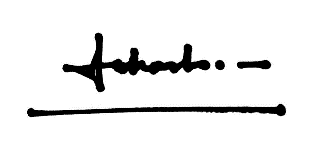 Diperiksa oleh1165-Ir.Johansah Liman.M.T.1165-Ir.Johansah Liman,M.T.Koordinator Mata KuliahMenyetujuiMengetahui1165-Johansah Liman,M.T.Ketua Program Studi Teknik Elektro1605 – Dr. Lidia Sandra, S. Kom., S. Psi., M.Comp.Eng.Sc.Wakil Rektor I